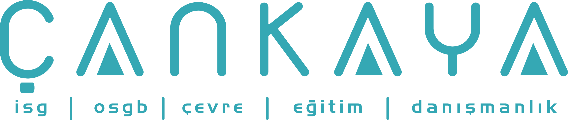 İŞBAŞI İSG KONUŞMALARI(TOOLBOX TALKS) No: 202                    			        Sayfa No: 1/3                                                                                                   KİŞİSEL KORUMA-UYGUN ELDİVENİ SEÇMEKaynak: http://www.toolboxtopics.com/Gen%20Industry/Picking%20the%20Proper%20Glove.htmElleriniz en değerli varlıklarınızdan biridir. Bunlar olmadan dokunamaz, tutamaz, yazamaz ya da işaret yapamazsınız. Aslında elleriniz için pek bir şey yapamadınız. Ancak çok sık olarak onları doğal karşılarız. Onlara nasıl davranmamız gerektiği konusunda dikkat etmeyiz! Kesme işleri, boya işleri, kaynak veya keskin metal işlemede, kimyasallarla çalışırken, iğne (enjeksiyon) yaparken, ya da kan örnekleri alırken ellerin korunması gerekir, bunlar sadece birkaç örnektir. Tek çeşit eldiven ellerinizi tüm tehlikelere karşı korumayacağı için ayrıca özel bir iş için doğru eldiven kullanmak da çok önemlidir.Artık el koruması kişisel koruyucu standartlarına eklendiği için eldiven giymek için daha fazla nedeniniz var. Bu standart elleri tehlikelere maruz kalan tüm işçilere uygun bir el koruması gerektiğinde, işçiler için eldiven seçiminde ve alımında rehberlik edecek listeler sunar. Aşağıdaki liste eldivenlerin avantaj ve dezavantajlarını vermektedir.En yaygın olarak kullanılan ve "istismar" edilen eldiven malzemesi pamuktur. Avantajları: düşük maliyet, ter emme, çok yönlü uygulama, deriye göre daha fazla kesilme direnci, makul sürede aşınma ve ısı korumasıdır. Dezavantajları: kesilmeye karşı koruması sınırlıdır; kısa ömürlüdür; ısıl koruması 205 dereceye kadardır,Sonraki en yaygın el koruması deri eldivendir. Avantajları: iyi delinme direnci ve aşınma direnci, darbenin etkisini emme ve darbenin tamponlanmasına yardımcı olma, kıvılcıma karşı kalkan olma, pamuktan daha fazla ısıl koruma sağlar. Dezavantajları: sınırlı kesilme direnci ve deri kalınlığına bağlı olarak sınırlı özellikleri (becerileri) vardır.Lastik (doğal kauçuk), neopren (kalın, su geçirmez lastik eldiven), nitril ve PVC gibi eldivenler yapıldıkları malzeme açısından kauçuk eldivenler arasında yer almaktadır. Avantajları: yakıcı maddeler, asitler ve diğer kimyasallar maddeler için direnci artıran sıvı geçirmezlikDezavantajları: sınırlı kesilme direnci. Metal eldivenler (metal ağlardan oluşan) ve Kevlar, Spektra ve Vektran olarak bilinen yeni fiber eldivenlerAvantajları: esneklik, kesilme direnci, hafiflik ve ısı transferine dayanımDezavantajları: diğerlerine göre pahalı olmaları (yüksek fiyat)İŞBAŞI İSG KONUŞMALARI(TOOLBOX TALKS)No: 202                                                                                                                     		      Sayfa No: 2/3                                                                                                   Yıkama ve kremleme: eldiven giymek önemlidir ancak kişisel temizlik (hijyen) sağlamak ve enfeksiyonları önlemek için ellerinizi temiz tutmanız da önemlidir. Eğer önleyici (çatlak önleyici) kremler kullanıyorsanız krem uygulamadan önce ve gün sonunda eve gitmeye hazır olduğunuzda ellerinizin yıkanmış olduğundan her zaman emin olun. Önleyici kremler alkali ve asitlere karşı sınırlı bir koruma sağlar ama bazen eldivenlerle bağlantı yapmak için kullanılır. Önemli bir el koruma aracı da nemli havludur. Çalışanlar ellerindeki gres ve kirleri temizlemek için bu havluları çalışma bölgelerinde veya iş dışında kullanabilirler.Çevirenin notu:Elastomer, elastiklik özelliğine sahip bir polimerdir. Elastomer terimi, elastik polimer'den türetilmiştir ve sıklıkla kauçuk adıyla anılmaktadır.PERSONAL PROTECTION-PICKING THE PROPER GLOVEKaynak: http://www.toolboxtopics.com/Gen%20Industry/Picking%20the%20Proper%20Glove.htmYour hands are one of your most valuable assets. Without them, you wouldn't be able to touch, hold, feel write or gesture. In fact, you couldn't do much of anything. Too often, however, we take them for granted. We don't pay attention to how we treat or mistreat them! Just a few examples of when your hands should be protected is whenever you are cutting, painting, welding, or handling sharp metal, chemicals, needles, or blood samples. And it is very important to wear the right glove for each specific task, since no one glove protects against all hazards.You now have even more reason to wear your protective equipment since OSHA has added hand safety to its standard on personal protective equipment. The standard requires workers to wear appropriate protection whenever their hands are exposed to hazards, and lists guidelines for employees to follow when selecting and purchasing the proper gloves. The following list points out the advantages and disadvantages of certain gloves.The most widely used and "abused" glove material is cotton.Advantages: low cost; perspiration absorption; versatility in application; more cut resistance than leather; moderate abrasion and heat protection. Disadvantages: cut protection is limited; short lifetime; thermal application range limited to about 400 F. The next most widely used from of hand protection is leather.Advantages: good puncture resistance and abrasion resistance; absorbs impact and helps cushion blows to the hand; shields against sparks; greater thermal protection than cotton. Disadvantages: limited cut resistance; limited dexterity, depending on thickness of leather. Natural rubber, neoprene, nitrile, PVC are among many elastomers used for gloves.Advantages: liquid-proof for resistance against caustics, acids and other chemicals.İŞBAŞI İSG KONUŞMALARI(TOOLBOX TALKS)No: 202                                                                	      	Sayfa No: 3/3                                                                                                   Disadvantages: offer limited cut resistance. Metal mesh and other new fibers known as Kevlar, Spectra, and VectranAdvantages: flexible, cut resistant, lightweight, and resist thermal transfer. Disadvantages: may be costly Washes and creams: Wearing gloves is important, but it is also important to maintain personal hygiene and keep your hands clean to prevent infection. If you use barrier creams, always be sure to wash your hands before putting on the cream, and at the end of the day, when you are ready to go home. Barrier creams provided limited protection against alkali's and acids, but are sometimes used in conjunction with gloves.Another great hand protection tool is the pre-moistened heavy-duty hand towels. Employees can use these towels to remove heavy grease and grime at their workstations or remote job sites.